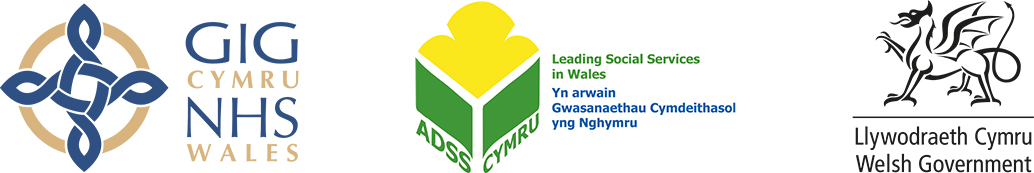 DEPRIVATION OF LIBERTY SAFEGUARDS FORM 3AGE, NO REFUSALS, BEST INTERESTS ASSESSMENTSAND A SELECTION OF REPRESENTATIVEDEPRIVATION OF LIBERTY SAFEGUARDS FORM 3AGE, NO REFUSALS, BEST INTERESTS ASSESSMENTSAND A SELECTION OF REPRESENTATIVEDEPRIVATION OF LIBERTY SAFEGUARDS FORM 3AGE, NO REFUSALS, BEST INTERESTS ASSESSMENTSAND A SELECTION OF REPRESENTATIVEDEPRIVATION OF LIBERTY SAFEGUARDS FORM 3AGE, NO REFUSALS, BEST INTERESTS ASSESSMENTSAND A SELECTION OF REPRESENTATIVEThis combined form contains 3 assessments and the selection of a representative. Should the requirements of any assessment not be met, the remaining assessments need not be completed unless they have been specifically commissioned by the Supervisory Body. This combined form contains 3 assessments and the selection of a representative. Should the requirements of any assessment not be met, the remaining assessments need not be completed unless they have been specifically commissioned by the Supervisory Body. This combined form contains 3 assessments and the selection of a representative. Should the requirements of any assessment not be met, the remaining assessments need not be completed unless they have been specifically commissioned by the Supervisory Body. This combined form contains 3 assessments and the selection of a representative. Should the requirements of any assessment not be met, the remaining assessments need not be completed unless they have been specifically commissioned by the Supervisory Body. This form is being completed in relation to a request for a standard authorisationThis form is being completed in relation to a request for a standard authorisationThis form is being completed in relation to a request for a standard authorisationThis form is being completed in relation to a review of an existing standard authorisation under Part 8 of Schedule A1 to the Mental Capacity Act 2005.This form is being completed in relation to a review of an existing standard authorisation under Part 8 of Schedule A1 to the Mental Capacity Act 2005.This form is being completed in relation to a review of an existing standard authorisation under Part 8 of Schedule A1 to the Mental Capacity Act 2005.Full name of the person being deprived of libertyDate of birth (or estimated age if unknown-)This also constitutes the AGE ASSESSMENT  If any uncertainty please provide additional information at the end of the form.Date of birth (or estimated age if unknown-)This also constitutes the AGE ASSESSMENT  If any uncertainty please provide additional information at the end of the form.Contact details of the Supervisory BodyContact details of the Supervisory BodyContact details of the Supervisory BodyContact details of the Supervisory BodyName Address (including ward if appropriate)Telephone NumberEmailUsual address of the person liable to be deprived of their liberty (if different to above)Name and address of Managing AuthorityDetails of Care Co-ordinator/ Care ManagerCommunication Needs and any relevant medical historyIn carrying out the assessments contained within this form I have met or consulted with the following peopleIn carrying out the assessments contained within this form I have met or consulted with the following peopleIn carrying out the assessments contained within this form I have met or consulted with the following peopleIn carrying out the assessments contained within this form I have met or consulted with the following peopleNAMEADDRESSCONNECTION TO PERSON BEING ASSESSEDCONNECTION TO PERSON BEING ASSESSEDThe following interested persons have not been consulted for the following reasonsThe following interested persons have not been consulted for the following reasonsThe following interested persons have not been consulted for the following reasonsThe following interested persons have not been consulted for the following reasonsNAMEREASONCONNECTION TO THE PERSON BEING ASSESSEDCONNECTION TO THE PERSON BEING ASSESSEDI have considered the following documents (e.g. current care plan, medical notes, daily record sheets, risk assessments)I have considered the following documents (e.g. current care plan, medical notes, daily record sheets, risk assessments)I have considered the following documents (e.g. current care plan, medical notes, daily record sheets, risk assessments)I have considered the following documents (e.g. current care plan, medical notes, daily record sheets, risk assessments)DOCUMENT NAMEDOCUMENT NAMEDOCUMENT NAMEDATE OF DOCUMENTNO REFUSALS ASSESSMENTNO REFUSALS ASSESSMENTThere is not a valid Advance Decision, Lasting Power of Attorney or Deputy for Health       and Welfare in place.To the best of my knowledge and belief the requested standard authorisation would not conflict with an Advance Decision to refuse medical treatment or a decision by a Lasting Power of Attorney or Deputy for Health and Welfare.To the best of my knowledge and belief the requested standard authorisation would conflict with an Advance Decision to refuse medical treatment or a decision by a Lasting Power of Attorney or Deputy for Health and Welfare.Please describe further:BEST INTERESTS ASSESSMENT BEST INTERESTS ASSESSMENT MATTERS THAT I HAVE CONSIDERED AND TAKEN INTO ACCOUNTMATTERS THAT I HAVE CONSIDERED AND TAKEN INTO ACCOUNTI have considered and taken into account the views of the relevant personI have considered what I believe to be all of the relevant circumstances and, in particular, the matters referred to in section 4 of the Mental Capacity Act 2005I have taken into account the conclusions of the mental health assessor as to how the person’s mental health is likely to be affected by being deprived of libertyI have taken into account any assessments of the person’s needs in connection with accommodating the person in the hospital or care homeI have taken into account any care plan that sets out how the person’s needs are to be met while the person is accommodated in the hospital or care homeI have, so far as is practical and possible, sought the views of :anyone the person has previously named as someone they want to be consultedanyone involved in caring for the personanyone interested in the person’s welfare (for example, family carers, other close relatives, or an advocate already working with the person), and any donee or deputy who represents the personBACKGROUND INFORMATION Relevant background and historical information relating to the current or potential deprivation of liberty.For a review look at previous conditions and include comments on previous conditions set.BACKGROUND INFORMATION Relevant background and historical information relating to the current or potential deprivation of liberty.For a review look at previous conditions and include comments on previous conditions set.VIEWS OF THE RELEVANT PERSON Provide details of their past and present wishes, values, beliefs and matters they would consider if able to do so.VIEWS OF THE RELEVANT PERSON Provide details of their past and present wishes, values, beliefs and matters they would consider if able to do so.VIEWS OF OTHERS (the interested persons who have been consulted in carrying out the assessment should provide their views in relation to best interests). VIEWS OF OTHERS (the interested persons who have been consulted in carrying out the assessment should provide their views in relation to best interests). OUTCOME OF ASSESSMENTTHE PERSON IS DEPRIVED OF THEIR LIBERTY In my opinion the person is, or is to be, kept in the hospital or care home for the purpose of being given care or treatment in circumstances that amount to depriving them of liberty.OUTCOME OF ASSESSMENTTHE PERSON IS DEPRIVED OF THEIR LIBERTY In my opinion the person is, or is to be, kept in the hospital or care home for the purpose of being given care or treatment in circumstances that amount to depriving them of liberty.YESOUTCOME OF ASSESSMENTTHE PERSON IS DEPRIVED OF THEIR LIBERTY In my opinion the person is, or is to be, kept in the hospital or care home for the purpose of being given care or treatment in circumstances that amount to depriving them of liberty.OUTCOME OF ASSESSMENTTHE PERSON IS DEPRIVED OF THEIR LIBERTY In my opinion the person is, or is to be, kept in the hospital or care home for the purpose of being given care or treatment in circumstances that amount to depriving them of liberty.NOConsider the situation of the person including type, duration, effects and manner of implementation of the measures in question in order to determine whether they meet the acid test of continuous supervision AND control AND not free to leave.  Refer to the descriptors in the Code of Practice in the light of the acid test.Objective Reasons: For example, applying the acid test should provide evidence of confinement in a particular restricted space over a not negligible period of time.Subjective Reasons: A lack of valid consent to be confined in the hospital or care home to receive care and / or treatment. The placement is imputable to the State because:Consider the situation of the person including type, duration, effects and manner of implementation of the measures in question in order to determine whether they meet the acid test of continuous supervision AND control AND not free to leave.  Refer to the descriptors in the Code of Practice in the light of the acid test.Objective Reasons: For example, applying the acid test should provide evidence of confinement in a particular restricted space over a not negligible period of time.Subjective Reasons: A lack of valid consent to be confined in the hospital or care home to receive care and / or treatment. The placement is imputable to the State because:Consider the situation of the person including type, duration, effects and manner of implementation of the measures in question in order to determine whether they meet the acid test of continuous supervision AND control AND not free to leave.  Refer to the descriptors in the Code of Practice in the light of the acid test.Objective Reasons: For example, applying the acid test should provide evidence of confinement in a particular restricted space over a not negligible period of time.Subjective Reasons: A lack of valid consent to be confined in the hospital or care home to receive care and / or treatment. The placement is imputable to the State because:Consider the situation of the person including type, duration, effects and manner of implementation of the measures in question in order to determine whether they meet the acid test of continuous supervision AND control AND not free to leave.  Refer to the descriptors in the Code of Practice in the light of the acid test.Objective Reasons: For example, applying the acid test should provide evidence of confinement in a particular restricted space over a not negligible period of time.Subjective Reasons: A lack of valid consent to be confined in the hospital or care home to receive care and / or treatment. The placement is imputable to the State because:Consider the situation of the person including type, duration, effects and manner of implementation of the measures in question in order to determine whether they meet the acid test of continuous supervision AND control AND not free to leave.  Refer to the descriptors in the Code of Practice in the light of the acid test.Objective Reasons: For example, applying the acid test should provide evidence of confinement in a particular restricted space over a not negligible period of time.Subjective Reasons: A lack of valid consent to be confined in the hospital or care home to receive care and / or treatment. The placement is imputable to the State because:This deprivation is necessary in order to prevent harm to the person.		This deprivation is necessary in order to prevent harm to the person.		YESThis deprivation is necessary in order to prevent harm to the person.		This deprivation is necessary in order to prevent harm to the person.		NOThe reasons for my opinion are: Support this with examples and dates where possible. Include severity of any actual harm and the likelihood of this happening again.LEAST RESTRICTIVE OPTIONSAfter giving your reasons above you should now carry out analysis of the benefits and risks of each option identified.Option 1:Option 2:(Repeat process if there are more options)OUTCOME OF ASSESSMENTConcluding reasonsThis deprivation is in the person’s best interests and is a proportionate response given the likelihood that the person will otherwise suffer harm and the seriousness of that harm.YES NOThe reasons for my opinion are: Support this with examples and dates where possible. Include severity of any actual harm and the likelihood of this happening again.LEAST RESTRICTIVE OPTIONSAfter giving your reasons above you should now carry out analysis of the benefits and risks of each option identified.Option 1:Option 2:(Repeat process if there are more options)OUTCOME OF ASSESSMENTConcluding reasonsThis deprivation is in the person’s best interests and is a proportionate response given the likelihood that the person will otherwise suffer harm and the seriousness of that harm.YES NOThe reasons for my opinion are: Support this with examples and dates where possible. Include severity of any actual harm and the likelihood of this happening again.LEAST RESTRICTIVE OPTIONSAfter giving your reasons above you should now carry out analysis of the benefits and risks of each option identified.Option 1:Option 2:(Repeat process if there are more options)OUTCOME OF ASSESSMENTConcluding reasonsThis deprivation is in the person’s best interests and is a proportionate response given the likelihood that the person will otherwise suffer harm and the seriousness of that harm.YES NOThe reasons for my opinion are: Support this with examples and dates where possible. Include severity of any actual harm and the likelihood of this happening again.LEAST RESTRICTIVE OPTIONSAfter giving your reasons above you should now carry out analysis of the benefits and risks of each option identified.Option 1:Option 2:(Repeat process if there are more options)OUTCOME OF ASSESSMENTConcluding reasonsThis deprivation is in the person’s best interests and is a proportionate response given the likelihood that the person will otherwise suffer harm and the seriousness of that harm.YES NOThe reasons for my opinion are: Support this with examples and dates where possible. Include severity of any actual harm and the likelihood of this happening again.LEAST RESTRICTIVE OPTIONSAfter giving your reasons above you should now carry out analysis of the benefits and risks of each option identified.Option 1:Option 2:(Repeat process if there are more options)OUTCOME OF ASSESSMENTConcluding reasonsThis deprivation is in the person’s best interests and is a proportionate response given the likelihood that the person will otherwise suffer harm and the seriousness of that harm.YES NOBEST INTERESTS REQUIREMENT IS NOT METThis section must be completed if you decided that the best interests requirement is not met.BEST INTERESTS REQUIREMENT IS NOT METThis section must be completed if you decided that the best interests requirement is not met.BEST INTERESTS REQUIREMENT IS NOT METThis section must be completed if you decided that the best interests requirement is not met.BEST INTERESTS REQUIREMENT IS NOT METThis section must be completed if you decided that the best interests requirement is not met.BEST INTERESTS REQUIREMENT IS NOT METThis section must be completed if you decided that the best interests requirement is not met.For the reasons given above, it appears to me that the person IS, OR IS LIKELY TO BE, deprived of liberty but this is not in their best interests. For the reasons given above, it appears to me that the person IS, OR IS LIKELY TO BE, deprived of liberty but this is not in their best interests. For the reasons given above, it appears to me that the person IS, OR IS LIKELY TO BE, deprived of liberty but this is not in their best interests. For the reasons given above, it appears to me that the person IS, OR IS LIKELY TO BE, deprived of liberty but this is not in their best interests. In my view, the deprivation of liberty under the Mental Capacity Act 2005 is not appropriate. Consequently, unless the deprivation of liberty is authorised under other statute, the person is, or is likely to be, subject to an unauthorised deprivation of liberty.In my view, the deprivation of liberty under the Mental Capacity Act 2005 is not appropriate. Consequently, unless the deprivation of liberty is authorised under other statute, the person is, or is likely to be, subject to an unauthorised deprivation of liberty.In my view, the deprivation of liberty under the Mental Capacity Act 2005 is not appropriate. Consequently, unless the deprivation of liberty is authorised under other statute, the person is, or is likely to be, subject to an unauthorised deprivation of liberty.In my view, the deprivation of liberty under the Mental Capacity Act 2005 is not appropriate. Consequently, unless the deprivation of liberty is authorised under other statute, the person is, or is likely to be, subject to an unauthorised deprivation of liberty.A Safeguarding Adult enquiry must be made for any unauthorised deprivation of liberty.Please place a cross in the box to confirm that a referral has been made.Date of Referral:	A Safeguarding Adult enquiry must be made for any unauthorised deprivation of liberty.Please place a cross in the box to confirm that a referral has been made.Date of Referral:	A Safeguarding Adult enquiry must be made for any unauthorised deprivation of liberty.Please place a cross in the box to confirm that a referral has been made.Date of Referral:	A Safeguarding Adult enquiry must be made for any unauthorised deprivation of liberty.Please place a cross in the box to confirm that a referral has been made.Date of Referral:	Reasons for safeguarding referralReasons for safeguarding referralReasons for safeguarding referralReasons for safeguarding referralReasons for safeguarding referralBEST INTERESTS REQUIREMENT IS MET The maximum authorisation period must not exceed one yearBEST INTERESTS REQUIREMENT IS MET The maximum authorisation period must not exceed one yearBEST INTERESTS REQUIREMENT IS MET The maximum authorisation period must not exceed one yearBEST INTERESTS REQUIREMENT IS MET The maximum authorisation period must not exceed one yearBEST INTERESTS REQUIREMENT IS MET The maximum authorisation period must not exceed one yearIn my opinion, the maximum period it is appropriate for the person to be deprived of liberty under this Standard Authorisation is:			The reasons for choosing this period of time are:  Please explain your reason(s)DATE WHEN THE STANDARD AUTHORISATION SHOULD COME INTO FORCE I recommend that the Standard Authorisation should come into force on:In my opinion, the maximum period it is appropriate for the person to be deprived of liberty under this Standard Authorisation is:			The reasons for choosing this period of time are:  Please explain your reason(s)DATE WHEN THE STANDARD AUTHORISATION SHOULD COME INTO FORCE I recommend that the Standard Authorisation should come into force on:In my opinion, the maximum period it is appropriate for the person to be deprived of liberty under this Standard Authorisation is:			The reasons for choosing this period of time are:  Please explain your reason(s)DATE WHEN THE STANDARD AUTHORISATION SHOULD COME INTO FORCE I recommend that the Standard Authorisation should come into force on:In my opinion, the maximum period it is appropriate for the person to be deprived of liberty under this Standard Authorisation is:			The reasons for choosing this period of time are:  Please explain your reason(s)DATE WHEN THE STANDARD AUTHORISATION SHOULD COME INTO FORCE I recommend that the Standard Authorisation should come into force on:In my opinion, the maximum period it is appropriate for the person to be deprived of liberty under this Standard Authorisation is:			The reasons for choosing this period of time are:  Please explain your reason(s)DATE WHEN THE STANDARD AUTHORISATION SHOULD COME INTO FORCE I recommend that the Standard Authorisation should come into force on:RECOMMENDATIONS AS TO CONDITIONS (Not applicable for review)                                                                                                                              Tick ONE box onlyRECOMMENDATIONS AS TO CONDITIONS (Not applicable for review)                                                                                                                              Tick ONE box onlyRECOMMENDATIONS AS TO CONDITIONS (Not applicable for review)                                                                                                                              Tick ONE box onlyRECOMMENDATIONS AS TO CONDITIONS (Not applicable for review)                                                                                                                              Tick ONE box onlyRECOMMENDATIONS AS TO CONDITIONS (Not applicable for review)                                                                                                                              Tick ONE box onlyI have no recommendations to make as to the conditions to which any Standard Authorisation should or should not be subject (proceed to the Any Other Relevant  information section of this form).I have no recommendations to make as to the conditions to which any Standard Authorisation should or should not be subject (proceed to the Any Other Relevant  information section of this form).I have no recommendations to make as to the conditions to which any Standard Authorisation should or should not be subject (proceed to the Any Other Relevant  information section of this form).I have no recommendations to make as to the conditions to which any Standard Authorisation should or should not be subject (proceed to the Any Other Relevant  information section of this form).I recommend that any Standard Authorisation should be subject to the following conditionsI recommend that any Standard Authorisation should be subject to the following conditionsI recommend that any Standard Authorisation should be subject to the following conditionsI recommend that any Standard Authorisation should be subject to the following conditions1234RECOMMENDATIONS AS TO VARYING ANY CONDITIONS (Review only)                                                                                                                              Tick ONE box onlyRECOMMENDATIONS AS TO VARYING ANY CONDITIONS (Review only)                                                                                                                              Tick ONE box onlyRECOMMENDATIONS AS TO VARYING ANY CONDITIONS (Review only)                                                                                                                              Tick ONE box onlyRECOMMENDATIONS AS TO VARYING ANY CONDITIONS (Review only)                                                                                                                              Tick ONE box onlyRECOMMENDATIONS AS TO VARYING ANY CONDITIONS (Review only)                                                                                                                              Tick ONE box onlyThe exisiting conditions are appropriate and should not be variedThe exisiting conditions are appropriate and should not be variedThe exisiting conditions are appropriate and should not be variedThe exisiting conditions are appropriate and should not be variedThe existing conditions should be varied in the following way:The existing conditions should be varied in the following way:The existing conditions should be varied in the following way:The existing conditions should be varied in the following way:1234IF ANY OF THE RECOMMENDED CONDITIONS ARE NOT IMPOSED:                                                                                                                              Tick ONE box onlyIF ANY OF THE RECOMMENDED CONDITIONS ARE NOT IMPOSED:                                                                                                                              Tick ONE box onlyIF ANY OF THE RECOMMENDED CONDITIONS ARE NOT IMPOSED:                                                                                                                              Tick ONE box onlyIF ANY OF THE RECOMMENDED CONDITIONS ARE NOT IMPOSED:                                                                                                                              Tick ONE box onlyIF ANY OF THE RECOMMENDED CONDITIONS ARE NOT IMPOSED:                                                                                                                              Tick ONE box onlyI would like to be consulted again, since this may affect some of the other conclusions that I have reached in my assessment.I would like to be consulted again, since this may affect some of the other conclusions that I have reached in my assessment.I would like to be consulted again, since this may affect some of the other conclusions that I have reached in my assessment.I would like to be consulted again, since this may affect some of the other conclusions that I have reached in my assessment.I do not need to be consulted again, since I do not think that the other conclusions reached in this assessment will be affected.I do not need to be consulted again, since I do not think that the other conclusions reached in this assessment will be affected.I do not need to be consulted again, since I do not think that the other conclusions reached in this assessment will be affected.I do not need to be consulted again, since I do not think that the other conclusions reached in this assessment will be affected.ANY OTHER RELEVANT INFORMATIONPlease use the space below to record any other relevant information, including any additional conditions that should or should not be imposed and any other interested persons consulted by you.ANY OTHER RELEVANT INFORMATIONPlease use the space below to record any other relevant information, including any additional conditions that should or should not be imposed and any other interested persons consulted by you.ANY OTHER RELEVANT INFORMATIONPlease use the space below to record any other relevant information, including any additional conditions that should or should not be imposed and any other interested persons consulted by you.ANY OTHER RELEVANT INFORMATIONPlease use the space below to record any other relevant information, including any additional conditions that should or should not be imposed and any other interested persons consulted by you.ANY OTHER RELEVANT INFORMATIONPlease use the space below to record any other relevant information, including any additional conditions that should or should not be imposed and any other interested persons consulted by you.RECOMMENDATIONS, ACTIONS AND / OR OBSERVATIONS FOR CARE MANAGER /CARE CO-ORDINATOR/SOCIAL WORKER / COMMISSIONER / HEALTH PROFESSIONALRECOMMENDATIONS, ACTIONS AND / OR OBSERVATIONS FOR CARE MANAGER /CARE CO-ORDINATOR/SOCIAL WORKER / COMMISSIONER / HEALTH PROFESSIONALRECOMMENDATIONS, ACTIONS AND / OR OBSERVATIONS FOR CARE MANAGER /CARE CO-ORDINATOR/SOCIAL WORKER / COMMISSIONER / HEALTH PROFESSIONALRECOMMENDATIONS, ACTIONS AND / OR OBSERVATIONS FOR CARE MANAGER /CARE CO-ORDINATOR/SOCIAL WORKER / COMMISSIONER / HEALTH PROFESSIONALRECOMMENDATIONS, ACTIONS AND / OR OBSERVATIONS FOR CARE MANAGER /CARE CO-ORDINATOR/SOCIAL WORKER / COMMISSIONER / HEALTH PROFESSIONALSELECTION OF A REPRESENTATIVE SELECTION OF A REPRESENTATIVE SELECTION OF A REPRESENTATIVE SELECTION OF A REPRESENTATIVE SELECTION OF A REPRESENTATIVE SELECTION OF A REPRESENTATIVE SELECTION OF A REPRESENTATIVE SELECTION OF A REPRESENTATIVE CAPACITY OF THE PERSON TO SELECT THEIR OWN REPRESENTATIVE Tick ONE box onlyCAPACITY OF THE PERSON TO SELECT THEIR OWN REPRESENTATIVE Tick ONE box onlyCAPACITY OF THE PERSON TO SELECT THEIR OWN REPRESENTATIVE Tick ONE box onlyCAPACITY OF THE PERSON TO SELECT THEIR OWN REPRESENTATIVE Tick ONE box onlyCAPACITY OF THE PERSON TO SELECT THEIR OWN REPRESENTATIVE Tick ONE box onlyCAPACITY OF THE PERSON TO SELECT THEIR OWN REPRESENTATIVE Tick ONE box onlyCAPACITY OF THE PERSON TO SELECT THEIR OWN REPRESENTATIVE Tick ONE box onlyCAPACITY OF THE PERSON TO SELECT THEIR OWN REPRESENTATIVE Tick ONE box only1The relevant person has capacity to select a representative. The relevant person has capacity to select a representative. The relevant person has capacity to select a representative. The relevant person has capacity to select a representative. The relevant person has capacity to select a representative. The relevant person has capacity to select a representative. 2The relevant person lacks capacity to select a representative.The relevant person lacks capacity to select a representative.The relevant person lacks capacity to select a representative.The relevant person lacks capacity to select a representative.The relevant person lacks capacity to select a representative.The relevant person lacks capacity to select a representative.3The relevant person who lacks capacity has a Lasting Power of Attorney or Deputy for Health and Welfare and they have selected the following person because:The relevant person who lacks capacity has a Lasting Power of Attorney or Deputy for Health and Welfare and they have selected the following person because:The relevant person who lacks capacity has a Lasting Power of Attorney or Deputy for Health and Welfare and they have selected the following person because:The relevant person who lacks capacity has a Lasting Power of Attorney or Deputy for Health and Welfare and they have selected the following person because:The relevant person who lacks capacity has a Lasting Power of Attorney or Deputy for Health and Welfare and they have selected the following person because:The relevant person who lacks capacity has a Lasting Power of Attorney or Deputy for Health and Welfare and they have selected the following person because:The relevant person who lacks capacity has a Lasting Power of Attorney or Deputy for Health and Welfare and they have selected the following person because:THE REPRESENTATIVETHE REPRESENTATIVETHE REPRESENTATIVETHE REPRESENTATIVETHE REPRESENTATIVETHE REPRESENTATIVETHE REPRESENTATIVETHE REPRESENTATIVEPlease enter the details of the person selected to represent the person that this assessment is about and your reasons.  In doing so, you are confirming that:If you are selecting a representative, then the person and / or their deputy agree with your recommendation.That the person you are naming is eligible and agrees to be their representativePlease enter the details of the person selected to represent the person that this assessment is about and your reasons.  In doing so, you are confirming that:If you are selecting a representative, then the person and / or their deputy agree with your recommendation.That the person you are naming is eligible and agrees to be their representativePlease enter the details of the person selected to represent the person that this assessment is about and your reasons.  In doing so, you are confirming that:If you are selecting a representative, then the person and / or their deputy agree with your recommendation.That the person you are naming is eligible and agrees to be their representativePlease enter the details of the person selected to represent the person that this assessment is about and your reasons.  In doing so, you are confirming that:If you are selecting a representative, then the person and / or their deputy agree with your recommendation.That the person you are naming is eligible and agrees to be their representativePlease enter the details of the person selected to represent the person that this assessment is about and your reasons.  In doing so, you are confirming that:If you are selecting a representative, then the person and / or their deputy agree with your recommendation.That the person you are naming is eligible and agrees to be their representativePlease enter the details of the person selected to represent the person that this assessment is about and your reasons.  In doing so, you are confirming that:If you are selecting a representative, then the person and / or their deputy agree with your recommendation.That the person you are naming is eligible and agrees to be their representativePlease enter the details of the person selected to represent the person that this assessment is about and your reasons.  In doing so, you are confirming that:If you are selecting a representative, then the person and / or their deputy agree with your recommendation.That the person you are naming is eligible and agrees to be their representativePlease enter the details of the person selected to represent the person that this assessment is about and your reasons.  In doing so, you are confirming that:If you are selecting a representative, then the person and / or their deputy agree with your recommendation.That the person you are naming is eligible and agrees to be their representativePlease tick this box if this section is being completed because an existing representative’s appointment has been terminated before it was due to expire and it is necessary to appoint a replacementPlease tick this box if this section is being completed because an existing representative’s appointment has been terminated before it was due to expire and it is necessary to appoint a replacementPlease tick this box if this section is being completed because an existing representative’s appointment has been terminated before it was due to expire and it is necessary to appoint a replacementPlease tick this box if this section is being completed because an existing representative’s appointment has been terminated before it was due to expire and it is necessary to appoint a replacementPlease tick this box if this section is being completed because an existing representative’s appointment has been terminated before it was due to expire and it is necessary to appoint a replacementPlease tick this box if this section is being completed because an existing representative’s appointment has been terminated before it was due to expire and it is necessary to appoint a replacementPlease tick this box if this section is being completed because an existing representative’s appointment has been terminated before it was due to expire and it is necessary to appoint a replacementFull name of representative selectedFull name of representative selectedFull name of representative selectedTheir addressTheir addressTheir addressTelephone number(s)Telephone number(s)Telephone number(s)Relationship to the relevant personRelationship to the relevant personRelationship to the relevant personReason for selectionReason for selectionReason for selectionIf you are not able to name a representative please place a cross in the box and record your reason belowIf you are not able to name a representative please place a cross in the box and record your reason belowIf you are not able to name a representative please place a cross in the box and record your reason belowIf you are not able to name a representative please place a cross in the box and record your reason belowIf you are not able to name a representative please place a cross in the box and record your reason belowIf you are not able to name a representative please place a cross in the box and record your reason belowPLEASE NOW SIGN AND DATE THIS FORM PLEASE NOW SIGN AND DATE THIS FORM PLEASE NOW SIGN AND DATE THIS FORM PLEASE NOW SIGN AND DATE THIS FORM PLEASE NOW SIGN AND DATE THIS FORM PLEASE NOW SIGN AND DATE THIS FORM PLEASE NOW SIGN AND DATE THIS FORM PLEASE NOW SIGN AND DATE THIS FORM SignedSignedDatePrint NamePrint NameTime